								Toruń, 23 lutego 2023 roku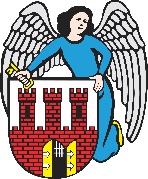     Radny Miasta Torunia        Piotr Lenkiewicz								Sz. Pan								Michał Zaleski								Prezydent Miasta ToruniaWNIOSEKPowołując się na § 18 Statutu Rady Miasta Torunia w nawiązaniu do § 36 ust. 4 Regulaminu Rady Miasta Torunia zwracam się do Pana Prezydenta z wnioskiem:- o podjęcie prac porządkowych wokół terenu zlokalizowanego przy ulicy Poznańska 6-8UZASADNIENIENa wysokości tej lokalizacji otrzymałem informację (zdjęcia w załączeniu) nt. bardzo zaśmieconego terenu. Proszę o możliwe podjęcie prac, jeżeli to teren umożliwiający prace po stronie gminy.                                                                         /-/ Piotr Lenkiewicz										Radny Miasta ToruniaZał. 1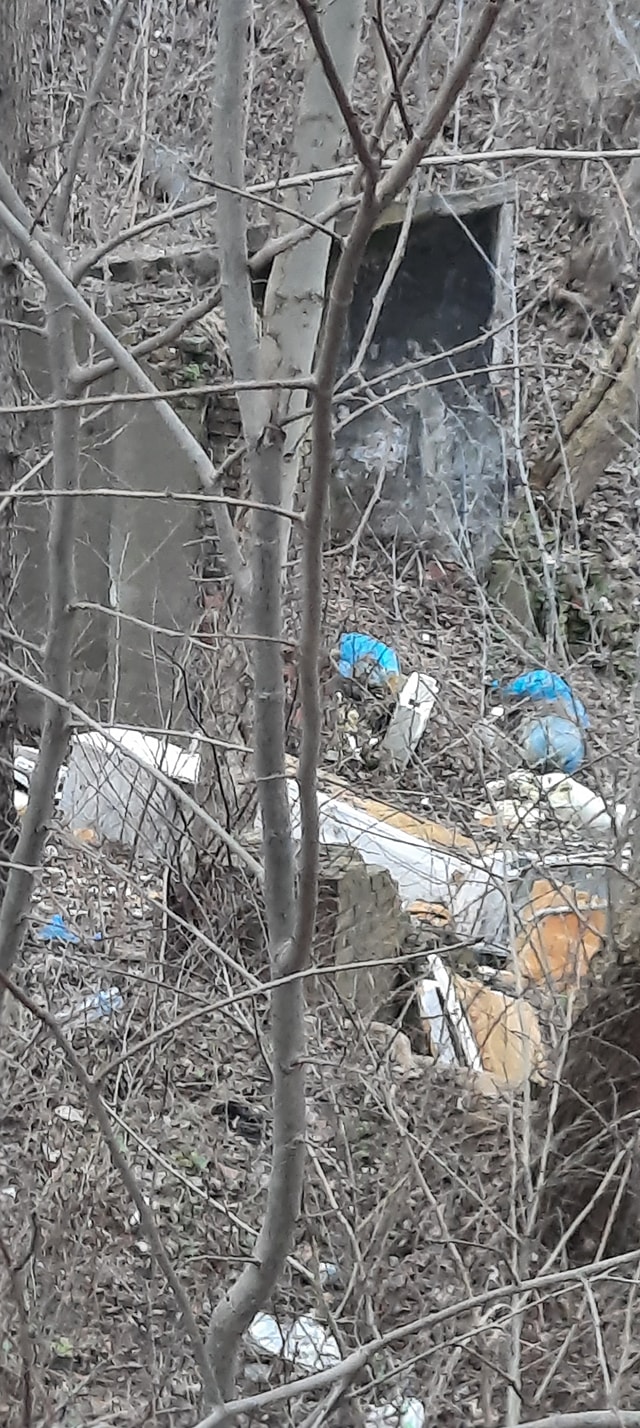 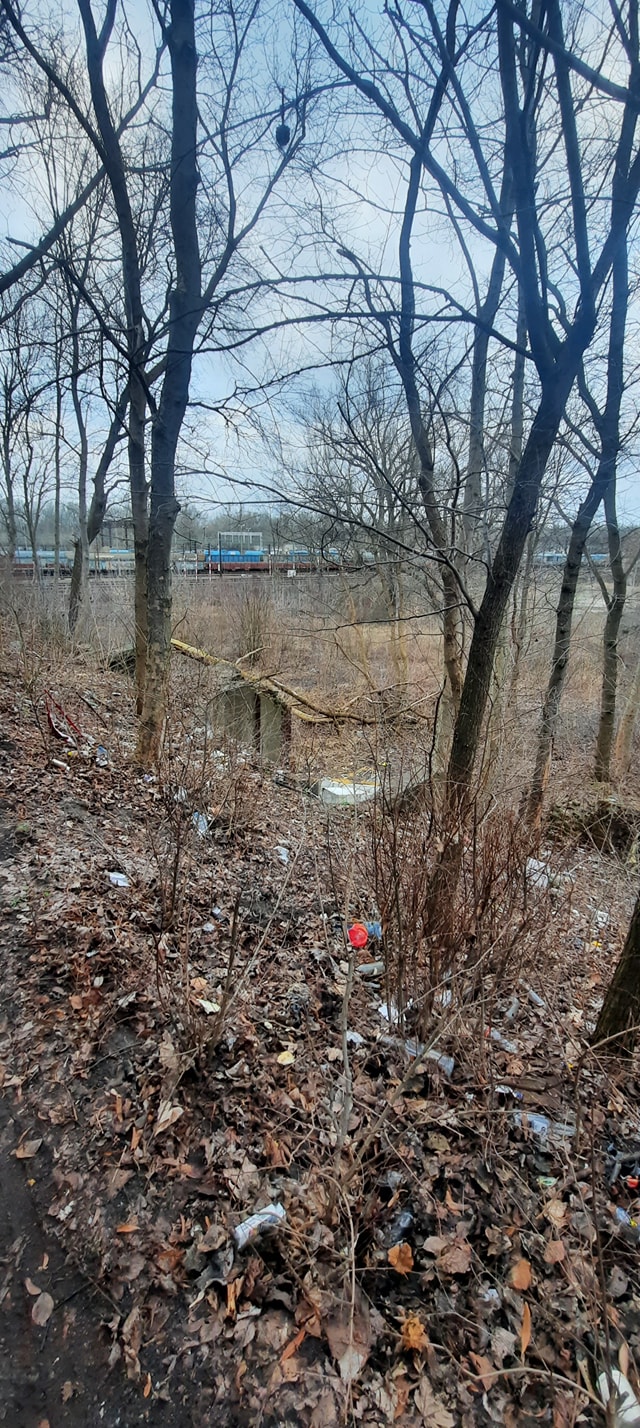 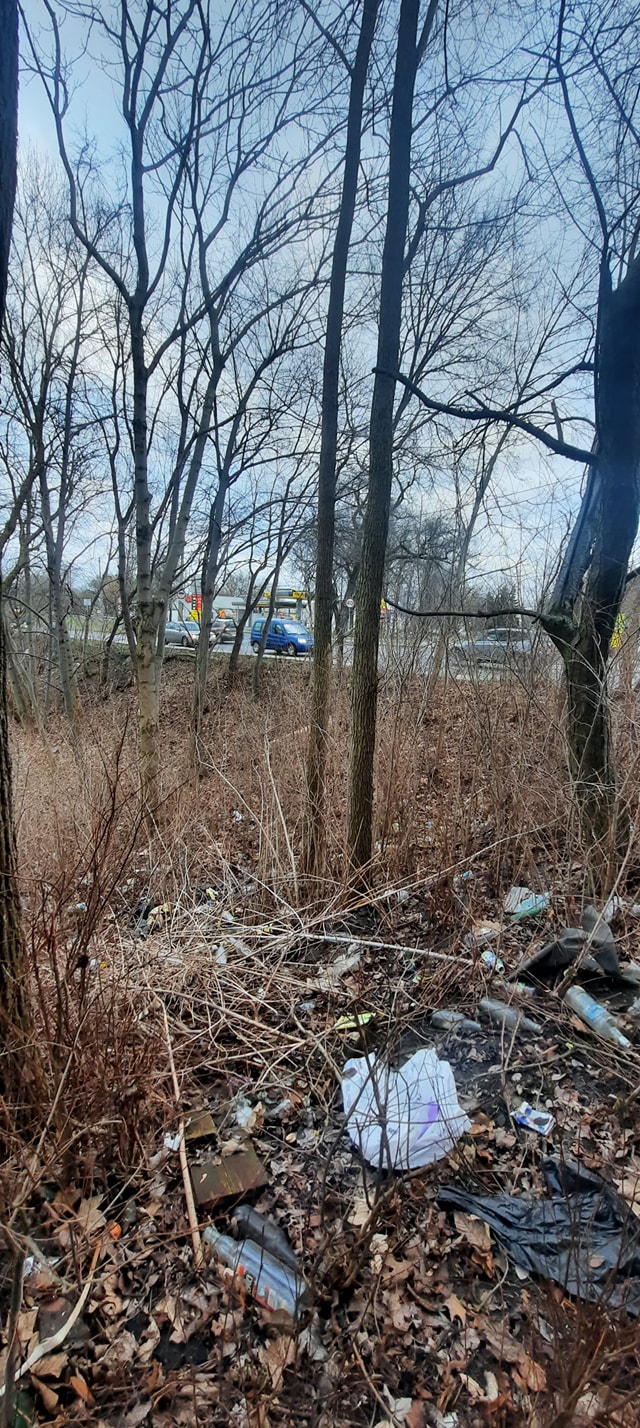 